Guide découverte Abbaye de Sorde 7-12 ans Réponses● Qui suis-je ? : MOINE● Frise chronologique (de gauche à droite et de haut en bas) :4 - 2 - 6 - 3 - 5 - 7 - 1● n°1 - Le jardin : jaune → sauge / vert → lavande / rouge → verveine ● n°2 - Le parloir : silence / cheminées / extérieur / voûtes / brique● n°3 - La terrasse : – 1. Moulin / 2. Oloron / 3. Silex / 4. Kiwi / 5. Six    SAUMON– le nuage / une lucarne en moins en haut de la façade / l’oiseau en bas à droite /  la fleur à gauche / l’applique sur le mur à droite / le lierre en haut de l’arcade / la clé sur la pierre à gauche● n°4 - La cuisine et le réfectoire : SAUMON ET NAVET / POIRE / EAU● n°5 - Le cryptoportique et l’embarcadère– Pommes et mirabelles  / œufs / poisson / blé / raisin et tonneau de vin– 14 granges batelières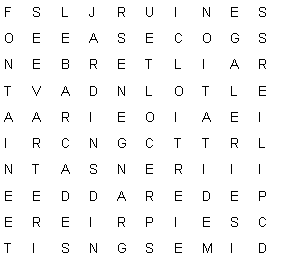 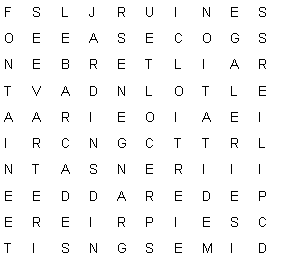 – 1948● n° 6 - Le cloître : LES BENEDICTINS● n° 7 - La salle capitulaire : Une colonne en marbre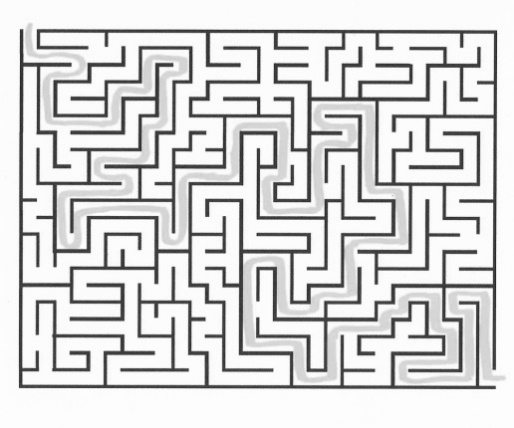 Guide découverte Abbaye de Sorde 7-12 ans Réponses● Qui suis-je ? : MOINE● Frise chronologique (de gauche à droite et de haut en bas) :4 - 2 - 6 - 3 - 5 - 7 - 1● n°1 - Le jardin : jaune → sauge / vert → lavande / rouge → verveine● n°2 - Le parloir : silence / cheminées / extérieur / voûtes / brique● n°3 - La terrasse : – 1. Moulin / 2. Oloron / 3. Silex / 4. Kiwi / 5. Six    SAUMON– le nuage / une lucarne en moins en haut de la façade / l’oiseau en bas à droite /  la fleur à gauche / l’applique sur le mur à droite / le lierre en haut de l’arcade / la clé sur la pierre à gauche● n°4 - La cuisine et le réfectoire : SAUMON ET NAVET / POIRE / EAU● n°5 - Le cryptoportique et l’embarcadère– Pommes et mirabelles  / œufs / poisson / blé / raisin et tonneau de vin– 14 granges batelières– 1948● n° 6 - Le cloître : LES BENEDICTINS● n° 7 - La salle capitulaire :  Une colonne en marbre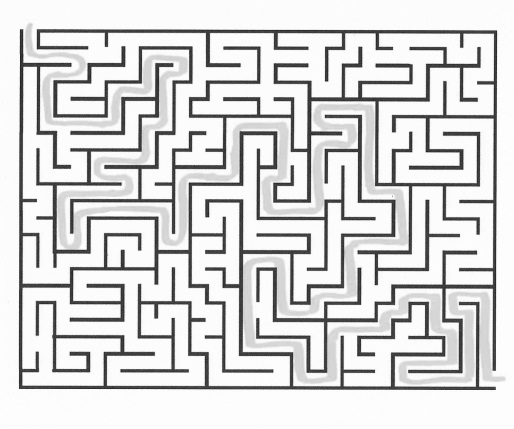 